LEBENSLAUFPERSÖNLICHE DATEN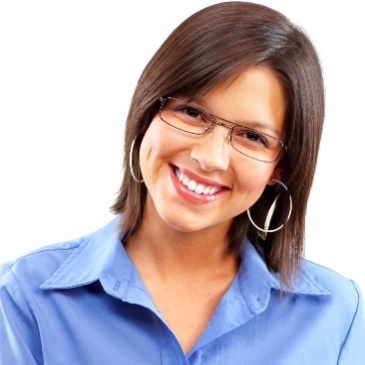 Name: 			Mira MusterTel.nr.:			0134/142253678E-Mail:			m.m@mustermail.comStaatsangehörigkeit:	MusterlandGeburtsdatum:		01.01.1970BERUFSERFAHRUNG	01/2010 - dato		Musterberuf					MusterfirmaTätigkeit, Aufgabengebiet, VerantwortungTätigkeit, Aufgabengebiet, VerantwortungTätigkeit, Aufgabengebiet, Verantwortung01/2004 - 12/2009 		Musterberuf					MusterfirmaTätigkeit, Aufgabengebiet, VerantwortungTätigkeit, Aufgabengebiet, VerantwortungTätigkeit, Aufgabengebiet, VerantwortungAUSBILDUNG10/1990-06/1997		Musterstudium					Musteruniversität, StadtDiplomarbeit/Masterarbeit: "Mustertitel"09/1981-06/1990		MusterschuleWEITERBILDUNG10/2012				Musterweiterbildung08/2009				MusterweiterbildungFACHLICHE  KOMPETENZENSprachkenntnisse: 		Sprache 1 (verhandlungssicher)					Sprache 2 (Grundkenntnisse)PC-Kenntnisse:		Programmiersprachen					SoftwarekenntnisseMethodik:				z.B. ProjektmanagementPERSÖNLICHE KOMPETENZENSoft SkillsOrt, DatumMax Muster